Конспект занятия в подготовительной группе «Волшебное электричество»Цель: Обобщать и расширять знания детей об электричестве и его использовании.Образовательные задачи:• Уточнить представления об электричестве;• Познакомить детей с причиной возникновения и проявления статического электричества;• Закрепить правила пользования электроприборами, соблюдая меры безопасности.• Учиться обнаруживать и формулировать учебную проблему совместно с воспитателем.• Учить оценивать поступки на основе важности бережного отношения к здоровью человека.Развивающие задачи:• Развивать стремление к поисково-познавательной деятельности;• Развивать мыслительную активность, умение наблюдать,• Развивать внимание, память;Воспитательные задачи:• Воспитывать интерес к познанию окружающего мира, развивать любознательность;• Развивать радость от открытий, полученных из опытов.• Воспитывать умение вести диалог, работать в коллективе.Развивающая среда: мультимедийная установка, презентация «Электричество», дидактические игры «Что есть, что было», «Собери картинку».Раздаточный материал: воздушные шарики, пластмассовые палочки, расчески, бумажные бабочки по количеству детей.Воспитатель: Ребята, сегодня я хочу познакомить вас с волшебником? Чтобы узнать, как зовут этого волшебника нужно отгадать загадку:По тропинкам я бегу,Без тропинки не могу.Где меня, ребята, нет,Не зажжется в доме свет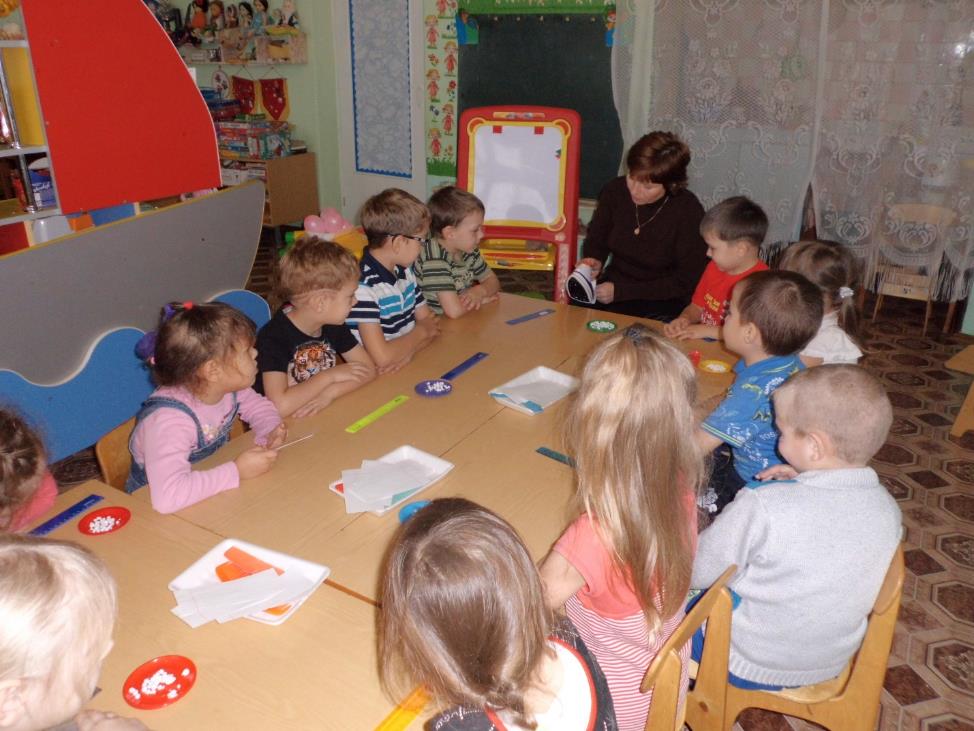 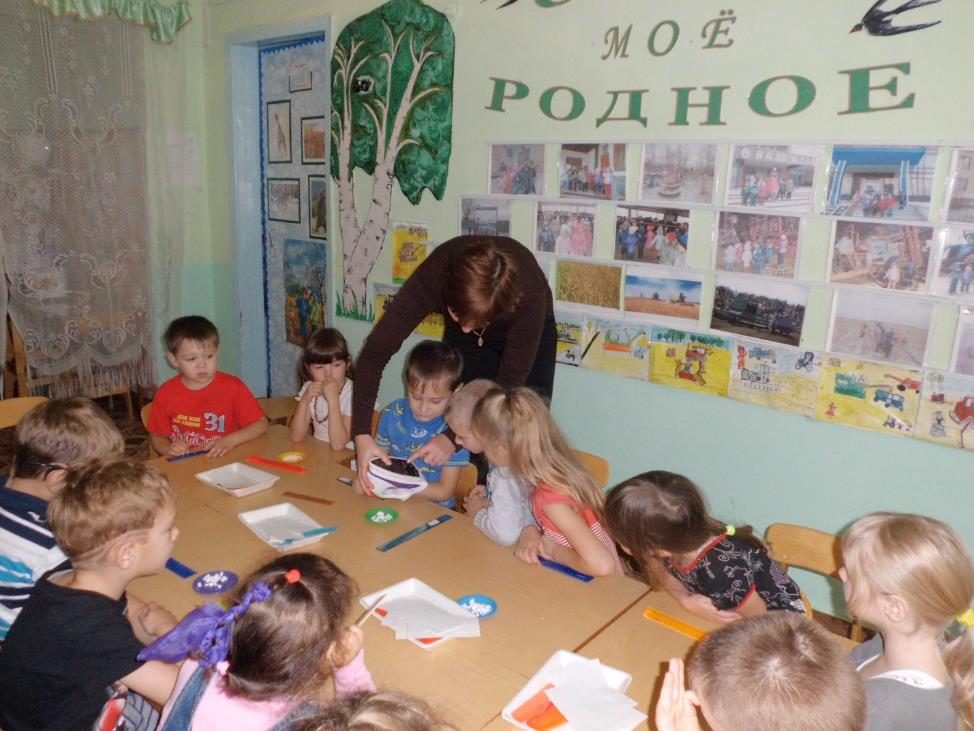 Воспитатель: Кого называют волшебником? Подумайте какое волшебство может совершить электричество? (загорается свет, работают электроприборы, и т. д)Воспитатель: Ребята, сегодня нас с вами ждет увлекательное путешествие, ой кто это? Карлсон: (мультимедиа) – Позвольте здесь приземлится?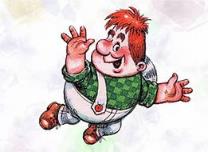 Воспитатель: Приземляйся, конечно, а ты кто?Карлсон: (мультимедиа) – Я мужчина в самом рассвете сил.Воспитатель: Ребята я кажется догадалась кто это, а вы узнали этого смешного человечка?Дети: – Это, Карлсон!Карлсон: (мультимедиа) – Продолжаем разговор.Воспитатель: –Ой, Карлсон, что ты делаешь?Карлсон: (мультимедиа) – Это я шалю, т. е. балуюсь.Воспитатель: – Ай, ай Карлсон. Карлсон разве можно кататься на люстре? Ребята, а как вы думаете - хорошие поступки совершил Карлсон? (Нет, плохие). А почему эти поступки можно назвать плохими?(Ответы детей: играл с электроприборами, не знает правила обращения с электроприборами, может случиться пожар и т. д.)Воспитатель: – Вот видишь, Карлсон, как много знают дети. Они никогда не иг-рают с электрическими приборами, потому что знают, для чего они нужны, и как правильно ими пользоваться. Ты Карлсон посиди и послушай, о чем мы с ребята-ми будем разговаривать.Воспитатель: - Ребята, а вы знаете, что такое электроприборы?Дети: Телевизор, пылесос, холодильник, стиральная машина, электроплита, электрочайник и т. д.Воспитатель: Дети, Карлсон живет на крыше и не знает какие электроприборы бывают, давайте покажем Карлсону, какие электроприборы существуют. Каждый из вас сделает подарок, а какой - вы узнаете, собрав картинку. Собирать надо внимательно, чтобы прибор работал исправно.Дети встают со стульчиков и проходят за столы.Дидактическая игра «Собери картинку»Дети выкладывают электроприборы из разрезных картинок.Воспитатель: - Сейчас Карлсон, дети тебе расскажут какой электроприбор, для чего нужен. 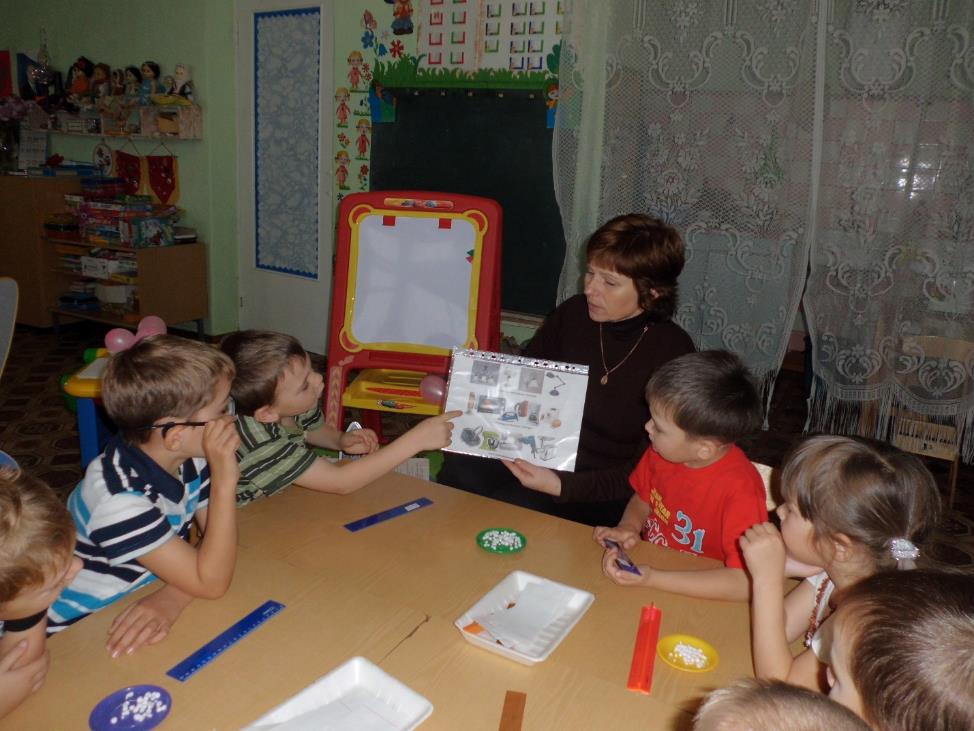 Дети берут по карточке с изображением электроприбора и по очереди рассказывают.1. Электрическая лампа нужна для того, чтобы давать свет.2. Холодильник нужен для хранения продуктов.3. Пылесос помогает убирать квартиру, удаляет пыль.4. Стиральная машина предназначена для стирки белья.5. Утюг – для глажения одежды.6. Электроплита – для приготовления пищи.7. Электрочайник – для кипячения воды.8. Микроволновая печь – для приготовления и разогревания пищи.Воспитатель: - А почему эти предметы называют электроприборами?Ответы детей.Воспитатель: - Да, правильно. Потому что работают от электричества. Без элек-тричества не сможет работать ни один электроприбор. Вот мы вставляем вилку в розетку и происходит чудо: электроприбор оживает. Что же такое невидимое сидит в розетке и заставляет домашние машины трудиться - вы узнаете, отгадав загадку:     Что за зверь сидит в розетке?  Из какой сбежал он клетки?Как на свет он появился?                                 И в розетке поселился?  (Электрический ток)Воспитатель: Так что же это такое?Дети: - Электрический ток.Воспитатель: - Карлсон, а ты знаешь откуда берется электрический ток? Он не знает, а вы ребята? Сейчас вам объясню. Еще в старые времена люди обратили внимание, что в грозу раскаты грома сопровождаются вспышками на небе. (мультимедиа Слайд) Ребята как вы думаете в такую погоду безопасно гулять на улице? Конечно, ведь молния, это не что иное, как разряд электрического тока. И если этот разряд попадет в человека, то человек может погибнуть. Поэтому во время грозы, нужно укрыться в безопасном месте. Позже люди научились, сами производить электрический ток.Вы видели, как течет вода в реке? (мультимедиа Слайд) Так вот, электрический ток чем-то похож на реку, только в реке течет вода, а по проводам маленькие-премаленькие частицы – электроны. И течет эта электрическая река по проводам в определенном направлении. Вырабатывают электрический ток большие мощные гидроэлектростанции. (мультимедиа Слайд) Затем ток очень высокого напряжения течет по толстым проводам высоковольтной линии. (мультимедиа Слайд) И только после этого по обычным проводам электричество перетекает в наши дома, попадая в выключатели и розетки. (мультимедиа Слайд) Но подробнее вы узнаете об электричестве на уроках физики, когда пойдете в школу.Воспитатель: - Да в каждом доме есть электричество. А в вашей группе есть электричество?Ответы детей.Воспитатель: - Дети, по каким предметам вы догадались, что в группе есть электричество?Дети: - Розетки, лампочки, выключатели.Воспитатель: - Правильно, электричество есть сейчас в каждом доме. Это наш самый первый помощник. С помощью электричества работают все наши электроприборы.Воспитатель: Ребята, а как вы думаете, а раньше было электричество? (Ответы детей.)Воспитатель: Нет, много лет назад человек не знал, что электричеством можно пользоваться. Трудно приходилось человеку справляться с жизненными проблемами. Давайте, ребята, на несколько минут вернемся в прошлое и посмотрим, как люди обходились без электричества.Дидактическая игра: «Что есть, что было» 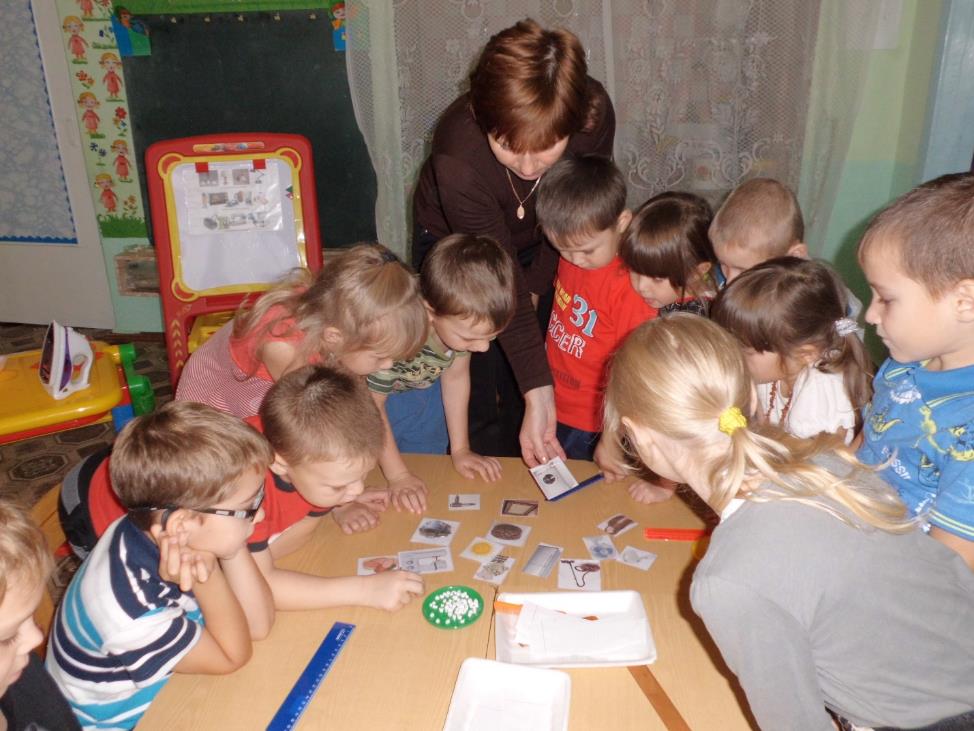 Воспитатель: Перед вами на карточках изображена бытовая техника, которая помогает сейчас папам, мамам и вам, и предметы, которыми пользовались до появления электричества. Мальчики, возьмите любую карточку с изображением бытовой техники. А вы, девочки, карточку с изображением предмета, которым пользовались раньше, и найдите пару. Дети берут карточку с изображением электроприбора и подбирают пару: стиральная машина – корыто; пылесос – веник; электроплита – русская печь, электролампа – свеча и т. д. Воспитатель: - Молодцы! С заданием справились. Вы увидели, как было раньше, порадовались, как стало удобно сейчас. Но электричество таит в себе и опасность, и нужно соблюдать правила, чтобы электричество было безопасным.Мультфильм: «Уроки осторожности»Физкультминутка.Дети встают в круг, берутся за руки и бегу, по кругу сначала на вправо, затем – налево со словами:Ток бежит по проводамСвет несёт в квартиру нам.Чтоб работали приборы,Холодильник, мониторыКофемолка, пылесосТок энергию принес.Дети стоят с воспитателем.Воспитатель:  Есть электричество не опасное, тихое, незаметное. Оно живет повсюду, само по себе, и если его поймать, то с ним можно интересно поиграть. Я приглашаю вас в страну «Волшебных предметов», где мы научимся ловить доброе электричество.Вбегает Карлсон с воздушными шарами.Карлсон: Я тоже хочу с вами играть, мне скучно одному. Вот я вам принес шари-ки, давайте играть вместе.Воспитатель: Какой ты молодец, какие красивые шары принес, они нам как раз пригодятся. С помощью этих шаров мы научимся «ловить» доброе электричество.Опыт №1.На стене висит шарик и на полу разноцветные шарики.Воспитатель: Посмотрите, ребята, какой красивый шарик висит на стене! Давайте и мы попробуем повесить эти шарики на стены. (дети пытаются повесить шарики, но у них ничего не получается 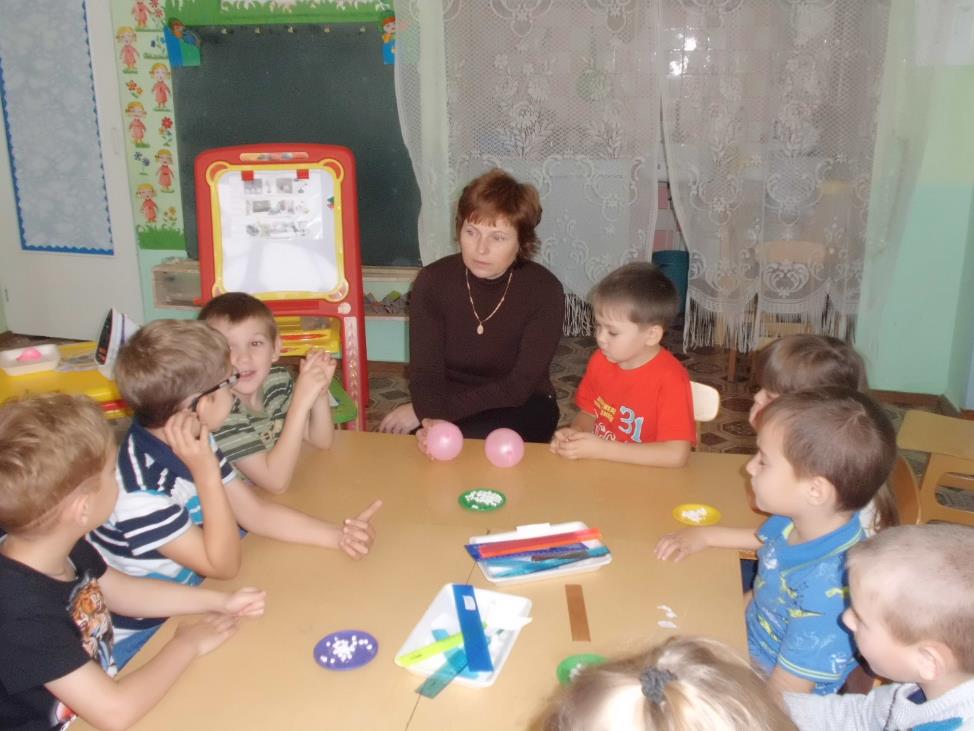 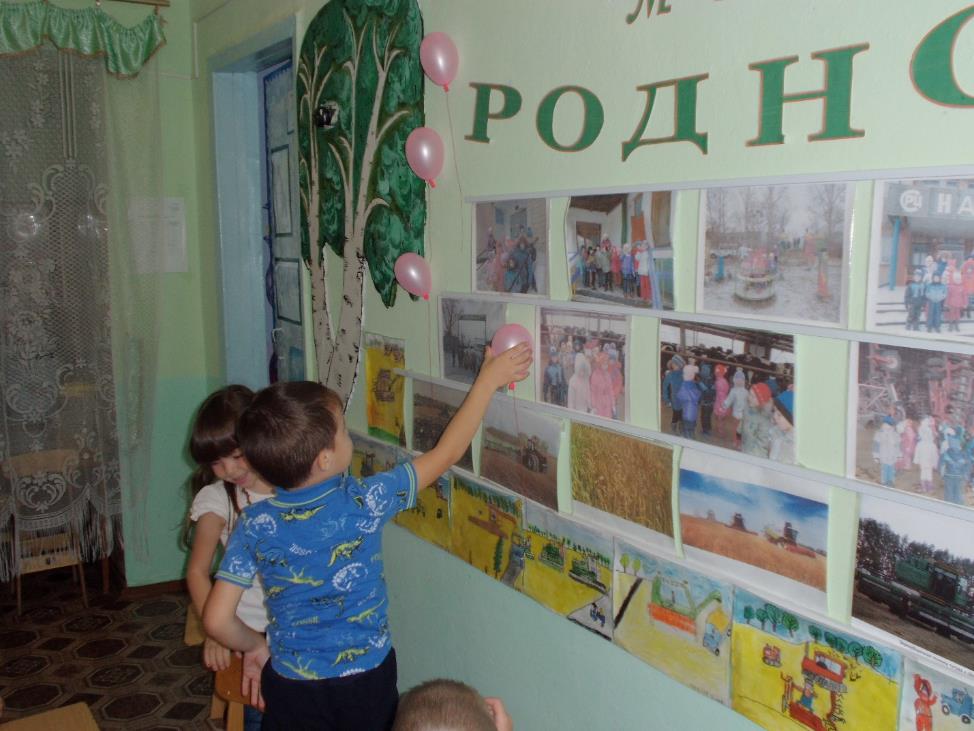 Воспитатель: - Ребята, почему этот шарик висит, а ваши падают? Как ты думаешь Серёжа? А ты Катерина?Дети: - Не знаем.Воспитатель: Давайте ваши шарики превратим в волшебные. Я вам покажу, как это можно сделать. Надо шарик потереть о волосы и приложить к стене той стороной, которой натирали. Попробуйте. Дети пробуют. Если у кого-то не получается опыт, предложу помочь тому ребенку, который уже справился с заданием.Воспитатель: - Вот и наши шарики висят на стене, они стали волшебными. Это произошло из-за того, что в ваших волосах живет электричество - и мы его поймали, когда стали шарик тереть о волосы.А сейчас мы попробуем другие предметы сделать волшебными.Опыт №2. (за столами)Воспитатель: - Возьмите с подноса пластмассовые палочки и прикоснитесь к бумажным бабочкам. Что вы видите?Дети: Лежат спокойно.Воспитатель: - Сейчас мы сделаем эти обычные палочки волшебными. Возьмите кусочек шерстяной ткани и натрите им пластмассовую палочку. Вот так (показ воспитателя). Медленно поднесите палочку к бабочке и потихоньку поднимите ее. Что произошло с бабочкой?Дети: - Бабочки притянулись, прилипли. 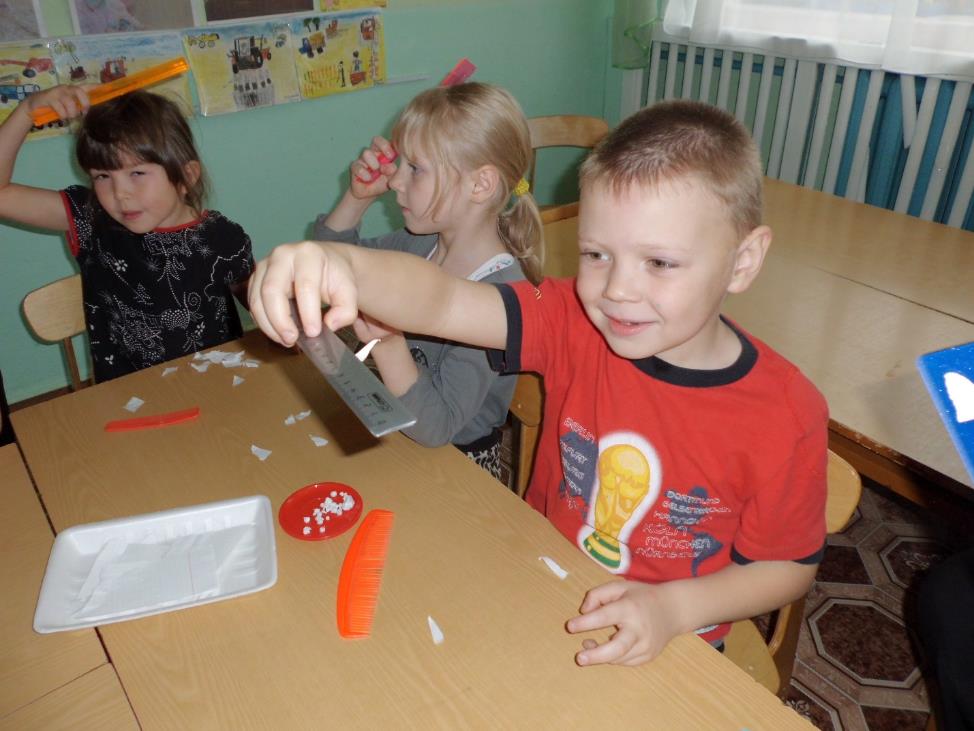 Воспитатель: Как ты считаешь, Вова, почему бабочки притянулись к палочкам? А как ты считаешь, Алена?Ответы детей.Воспитатель: - Итак, дети, доброе или волшебное электричество живет не только в волосах, но и в одежде – оно не опасно.Опыт №3.Воспитатель: Дети, порвите полоску бумаги на мелкие кусочки (Дети выполняют)- Поднесите расческу к бумаге. - Что -то с бумагой происходит? (нет)- Как заставить бумагу притянутся к расческе? (Предложения детей)- Сейчас мы сделаем эти обычные расчески волшебными, электрическими. Возьмите кусочек шерстяного шарфика и натрите им расческу. Медленно поднесите ее к кусочкам бумаги. 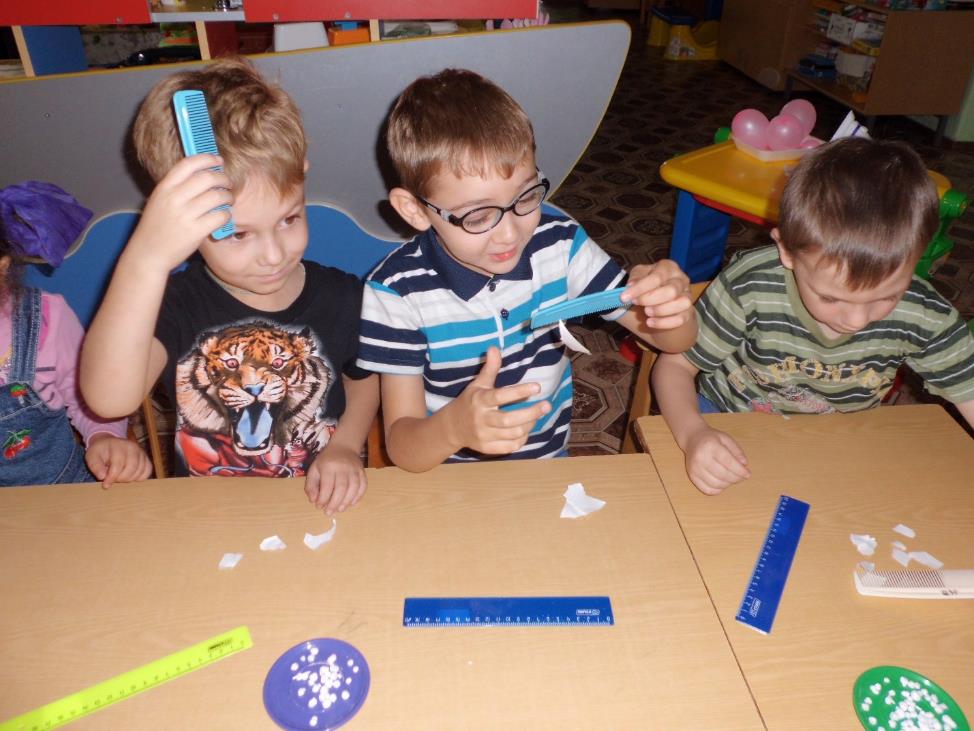 - Что происходит с бумагой? (бумага притянулась к расческе)- Как расческа стала электрической? (ее натерли шарфиком)Вывод: Электричество живет не только в волосах, но и в одежде.Воспитатель: Молодцы! Вы опять поймали электричество.Карлсон: - Как у вас тут интересно, я много нового и полезного узнал! Но мне нужно подкрепиться и я улетаю к себе на крышу (пытается включить пропеллер, но не получается) .Воспитатель: - Ребята, а как вы думаете, почему Карлсон не может улететь?Дети: - у него сломался пропеллер, нет батарейки.Воспитатель: Действительно, в пропеллере нет батарейки. Я сейчас поставлю батарейку – плюс к плюсу, минус к минусу. Пропеллер заработал (Карлсон, благодарит и улетает)Воспитатель: В батарейке тоже живет неопасное электричество. А еще есть игрушки на батарейках. С ними очень весело играть.Итог:Воспитатель: Что мы сегодня узнали об электричестве?Дети: - С помощью электричества работают электрические приборы.-Электричество может быть опасным.-Электричество бывает добрым, волшебным и не опасным.Воспитатель: - Мне понравилось, что вы сегодня были активны, хорошо работали. Думаю, что дома вы расскажите своим близким, какие опыты мы сегодня делали с вами на занятии.Занятие окончено.